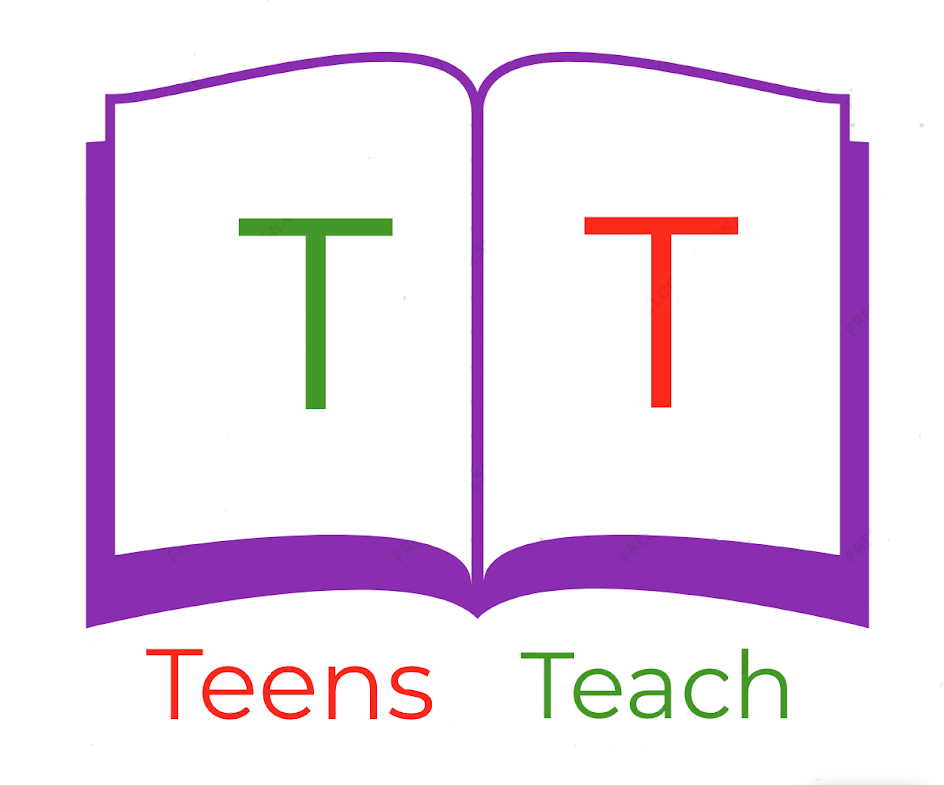 Jugendliche unterrichten Deutsch und mehrRead the passage and answer the questions:	Questions:When is Andreas going on vacation?How is Andreas getting to Germany?Where is Andreas going?Who lives in Berlin?What is Andreas doing after eating in the restaurant?My name is Andreas. I am a student and I have summer vacation! Next week I am going on vacation. I am visiting Germany with my family. I am very excited.We are taking the train to Berlin. My aunt lives in Berlin. We will eat in a restaurant with her.Afterwards we will go to a museum. I am very interested in culture.Wichtige neue Worte: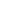 